VII BiologiaTemat: Działanie hormonów.Układ hormonalny, układ wewnątrzwydzielniczy, układ dokrewny, układ endokrynny – układ narządów występujący u zwierząt, składający się z gruczołów dokrewnych i wyspecjalizowanych komórek warunkujących wydzielanie hormonów[1][2][3]. Układ hormonalny w organizmach żywych pełni rolę regulacyjną w zapewnieniu homeostazy. Wraz z układem nerwowym i regulacją na poziomie tkankowym, układ hormonalny stanowi niezbędny mechanizm przystosowawczy do zmieniających się warunków środowiska zewnętrznego i wewnętrznego. Wydzielanie hormonów podlega zarówno kontroli na drodze sprzężeń zwrotnych jak i regulacji ze strony układu nerwowego. 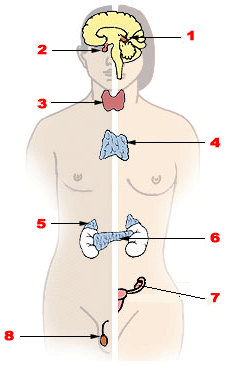 Główne gruczoły (mężczyzna po lewej, kobieta po prawej.) 1. Szyszynka 2. Przysadka mózgowa 3. Tarczyca 4. Grasica 5. Nadnercze 6. Trzustka 7. Jajnik 8. JądroPodwzgórzeCzęść międzymózgowia w której znajdują się m.in. komórki nerwowe, które potrafią zmienić sygnał elektryczny na biochemiczny. Wydzielanie substancji dokrewnych przez neurony nazywa się neurosekrecją. Hormony: wazopresyna (ADH, AVP) – wzmaga resorpcję zwrotną wody w nerkach, poprzez zwiększenie ilości akwaporyn wbudowanych w błonach komórek. W wyniku działania hormonu antydiuretycznego dochodzi do zmniejszenia diurezy (ilości produkowanego moczu) oraz wzrostu ciśnienia krwi.oksytocyna – pobudzanie skurczów mięśni gładkich macicy i wydzielania mlekahormony sterujące czynnością przysadki – regulacja wydzielania hormonów przysadki.Przysadka mózgowasomatotropina (GH):pobudza wzrost organizmupośrednio wpływa na wzrost kości długichwzmaga transport aminokwasówukierunkowuje metabolizmprzyczynia się do wzrostu poziomu glukozy we krwipobudza rozkład tłuszczów zapasowychzatrzymuje jony wapniowe i fosforanoweNiedobór somatotropiny u dzieci powoduje karłowatość (jeśli jest to niedobór pierwotny to karłowatość przysadkową). Natomiast zbyt duże wydzielanie GH powoduje u dzieci gigantyzm, a u dorosłych akromegalię. Szyszynkamelatonina – powoduje agregacje ziaren barwnika melaniny; wpływa na ośrodki snu i czuwania; opóźnia dojrzewanie płciowe.Tarczycatyroksyna (T4) i trójjodotyronina (T3)wzmaga podstawową przemianę materiipobudza syntezę białekzmniejsza poziom cholesterolu we krwikalcytonina – przesuwa wapń z krwi do kości, zwiększając uwapnienie kościPrzytarczyceparathormon (PTH) – jedyny hormon produkowany przez przytarczyce; małe, parzyste gruczoły leżące na rogach tarczycy. Jest to podstawowy hormon regulujący gospodarkę wapniową w organizmie (wraz z innym hormonem antagonistą kalcytoniną, produkowaną przez tarczycę). Parathormon powoduje uwalnianie jonów wapnia z kości (które są głównym rezerwuarem jonów wapnia dla organizmu) do krwi, wówczas gdy poziom tych jonów we krwi spada.Grasicatymozyna (tymulina) – indukują różnicowanie i dojrzewanie limfocytów Ttymopoetyna – hamuje przewodzenie impulsów pomiędzy neuronami a komórkami mięśniowymi – kontroluje siłę skurczu mięśni (działa na płytkach motoneuronalnych w połączeniach akson-komórka mięśniowa)Trzustkaglukagon (komórki A) – podwyższenie poziomu cukru we krwiinsulina (komórki B) – obniżenie poziomu cukru we krwiobniża stężenie glukozy (cukru) we krwi, ułatwiając transport glukozy do komórekzwiększa syntezę białek i tłuszczówWzględny lub bezwzględny niedobór insuliny jest przyczyną zaburzeń gospodarki węglowodanowo-lipidowej z cukrzycą włącznie, zaś jej nadmiar jest przyczyną hipoglikemii. somatostatyna (komórki D) – hamuje wydzielanie hormonów jelitowo-żołądkowych oraz hamuje działanie gastryny, cholecystokininy i insuliny na gruczoły trawiennepolipeptyd trzustkowy (komórki PP) – hamuje wydzielanie enzymów i wodorowęglanów przez trzustkę.Nadnerczamineralokortykoidy (produkowane w warstwie kłębkowatej, głównie aldosteron) – zwiększają resorpcję sodu z moczu pierwotnego a ułatwiają wydalanie potasuglikokortykoidy (produkowane w warstwie pasmowatej)zwiększają poziom glukozy we krwihamują syntezę białek, ograniczając odpornośćandrogeny (produkowane w warstwie siatkowatej) – przyspieszają syntezę białek i wzrost organizmu; odpowiadają za rozwój drugorzędowych męskich cech płciowychadrenalina:zwęża naczynia krwionośne krążenia skórnego, nerkowego i trzewnegorozszerza naczynia krwionośne tętnic wieńcowych i mięśniowychpozostaje bez wpływu na krążenie mózgowezwiększa częstość skurczów sercapodwyższa ciśnienie krwirozszerza oskrzela i zwiększa tempo oddechupodwyższa poziom glukozy we krwiprzyspiesza rozkład tłuszczówrozszerza źrenicepoprawia przytomność umysłunoradrenalina – utrzymuje wysokie ciśnienie krwiJądraandrogeny (testosteron)wpływa na dojrzewanie plemnikówreguluje popęd płciowyJajnikiestrogeny (estradiol):rozwój cech płciowychpopęd płciowyregulacja cykli menstruacyjnychprogesteron:ostateczne przygotowanie macicy do przyjęcia blastocystykontrola przebiegu ciążyrelaksyna – hamuje skurcze mięśni macicy; rozluźnia spojenie łonowe w czasie poroduPrzeanalizuj treść. Zwróć uwagę jaka duża ilość hormonów warunkuje prawidłowe działanie naszego organizmu.  Jak skomplikowany jest nasz organizm.Temat lekcji i pełen zakres materiału  znajdziesz w epodręczniku.https://epodreczniki.pl/a/uklad-hormonalny/D8fZrWlSe                                              Miłej pracy. Pozdrawiam.M.K.